Chapter 5 Lesson 1 Exit SlipWrite a positive integer and a negative integer and graph each on a number line.Positive Integer: _________    Negative Integer: __________Chapter 5 Lesson 2 Exit SlipShow how you would evaluate the expression |−3| + |5|. Chapter 5 Lesson 3 Exit SlipLisa has taken 50 cents out of her piggy bank. Claire has put 35 cents in her piggy bank. Dean has taken 25 cents out of his piggy bank. Explain how you would compare and order the amounts from least to greatest. Chapter 5 Lesson 4 Exit SlipChapter 5 Lesson 5 Exit SlipWrite a set of rational numbers that are in order from least to greatest. The list should contain at least one terminating decimal, at least one fraction, and at least two negative numbers. Chapter 5 Lesson 6 Exit SlipName the ordered pair that is a reflection of (5, −4) across they-axis. 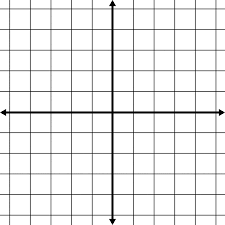 Chapter 5 Lesson 7 Exit SlipDescribe how you would graph (−3, −2) on a coordinate plane.-From the Origin____________________________________________________________________________________________________________________________________________.Then Plot (-3, -2), label the X & Y Axis on the coordinate plane.                                        Express  as a decimal.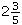                                         Express  as a decimal.                                        Express  as a decimal.                                        Express  as a decimal.                                        Express  as a decimal.A.0.26B.3.6666…C.2.6D.26